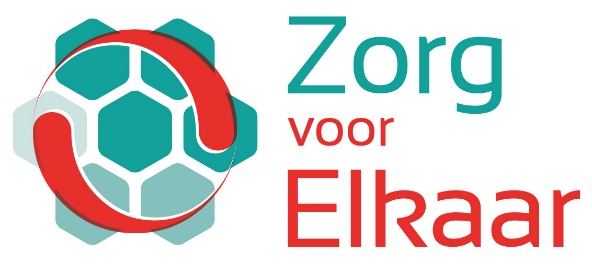 Veel vragen over Persoonsgebonden Budget Dienstencoöperatie organiseert informatieavond over PGB in Tiliander OisterwijkOver het Persoonsgebonden Budget (PGB) bestaan veel vragen onder alle leeftijden die hier gebruik van moeten maken. Dienstencoöperatie ‘Zorg voor Elkaar’ heeft op dinsdagavond 19 april een informatieavond belegd in cultureel centrum Tiliander in Oisterwijk. Twee gespecialiseerde sprekers helpen bij het zoeken van antwoorden. De informatieavond begint om 19.00 uur en is gratis te bezoeken. Inloop vanaf 18.30 uur.Dienstencoöperatie ‘Zorg voor Elkaar’ is opgezet voor de inwoners van de gemeente Oisterwijk: Heukelom, Moergestel en Oisterwijk. Informatieverstrekking over alle mogelijke onderwerpen op het gebied van zorg en welzijn is een van de hoofdtaken van de coöperatie. Omdat er over de PGB zoveel vragen bestaan is op dinsdagavond 19 april een speciale informatieavond belegd.Het woord wordt gevoerd door Jet Smits van de gemeente Oisterwijk en door Hans van der Knijff. Jet Smits legt het beleid van de gemeente uit. Hans van der Knijff van de organisatie ‘Per Saldo’ geldt als een van de grootste PGB-deskundigen van Nederland. Aan de twee sprekers kunnen ook specifieke vragen worden voorgelegd. De informatieavond wordt door de dienstencoöperatie georganiseerd in samenwerking met de gemeente Oisterwijk, KBO, Thebe Extra en de Rabobank.Voor de bijeenkomst wordt een grote belangstelling verwacht. Daarom wordt men verzocht de komst aan te melden via de website www.zorgvoorelkaar-oisterwijk.nl of telefonisch: 06-48075824